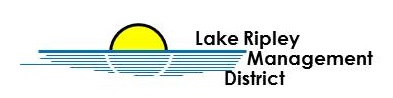 Lake Ripley Management DistrictMeeting of the Board of DirectorsSeptember 17, 2022, 9:00 AMN4450 County Road ACambridge, Wisconsin, 53523AgendaDue to COVID-19 precautions, this meeting will be conducted in a hybrid remote and conventional fashion. If you would like to attend in person, we will have sanitized seats spaced in accordance with social distancing procedures. It is also possible for Board members and the general public to call in to the meeting live, at 720-740-9754, passcode 3739643# Call to Order and Roll CallPublic CommentApprove Minutes of July 16, 2022, Board meetingTreasurer’s Report Lake Manager’s Report and CorrespondenceNew BusinessWeed Harvester updateProp-chop discussion and possible action Old BusinessDitch Program discussion and possible actionOakland Hills updateCritical Habitat Designation (CHD) updateDiscussion and possible action on land purchase for the benefit of the LRMD [Meeting may enter Closed Session [as per §Wis. Statute 19.85 (1)(e) to consider land purchase]Return to Open SessionAdjournmentNote: Public Comment will be taken at discretion of District Chair*DISCLAMER: Any item on the agenda can have possible discussion and action.Original posted at Hering’s Lake Ripley Inn, Lake Ripley Café, Oakland Town Hall on September 9, 2022.  Posted to the Jefferson County website (www.jeffersoncountywi.gov).  Scheduled to be published in Cambridge News newspaper on the day of September 9, 2022.